CORPORACIÓN EDUCACIONAL  A&GColegio El Prado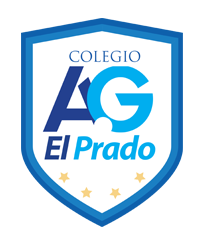 Cooperativa nº 7029 – PudahuelTeléfonos: 227499500  -   227476072www.colegioelprado.cldireccioncolegioelprado@gmail.comRBD: 24790-1  Profesor(a): Carlos Quero Valdés                                                                                               CURSO: 4° Medio                                                                  GUÍA N° 1OBJETIVO: Analizar las ideas centrales de un texto argumentativo.ATIVIDADES:Lee el texto “Discurso de aceptación del Premio Nobel de Literatura” que aparece en la página 106 del texto (recuerda que también puedes descargarlo en la página www.textosescolares.cl) y luego responde las preguntas 1 a 4 de la página 107. A continuación, reflexiona y fundamenta  tu visión de la realidad contemporánea y cuáles son las perspectivas que, en esta visión, tiene nuestra sociedad en el futuro.